（様式4-C①）準デジタル・アーキビスト資格認定試験申込書【学生用】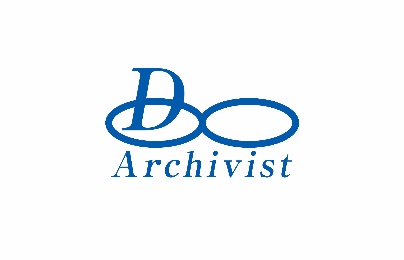 申込日年　　　　月　　　　日年　　　　月　　　　日受験会場受験日年　　　　月　　　　日年　　　　月　　　　日フリガナ氏　名フリガナ氏　名生年月日（西暦）　　　　　　　年　　　　月　　　　日　生（西暦）　　　　　　　年　　　　月　　　　日　生自宅住所※卒業後も連絡がとれる住所を記載してください。（実家など）（〒　　　　－　　　　　）　　　　　　　都　道府　県（〒　　　　－　　　　　）　　　　　　　都　道府　県自宅住所※卒業後も連絡がとれる住所を記載してください。（実家など）電話番号　　　　　　　　　－　　　　　　　　　－電話番号　　　　　　　　　－　　　　　　　　　－メールアドレス学校名・学年フリガナ学校名・学年名称学校名・学年学年取得している資格※取得している場合は（　）に○をつけ認定番号を記載ください（　　　）デジタルアーカイブクリエータ資格【認定番号　　　　　】※取得している場合は（　）に○をつけ認定番号を記載ください（　　　）デジタルアーカイブクリエータ資格【認定番号　　　　　】